Case Report d’une intervention réalise par le pharmacien clinicienSUBJECTIFExemples : le patient se plaint de prendre trop de médicamentsla patiente se dit nauséeusele patient pense qu’il ne supporte pas un des nouveaux médicaments qu’on lui a prescritOBJECTIFDonnées à remplirDonnées à mentionner si pertinentes pour l’interventionSi le problème est un effet secondaire - se basé sur la checklist Naranjo (voir annexe) ou autre référence Si le problème est une interaction médicamenteuses - se basé sur la checklist  Drug Interaction Probability Scale  (voir annexe) ou autre référenceANALYSE du problème pharmaceutiqueSélectionner une des raisons de l’intervention de la liste ci-dessous et décrivez le.(source : Formulaire d’intervention de pharmacie clinique – O. Dalleur – UCL)Raison de l’interventionDescription de l’analyseRéférences-sources d’information (si d’application)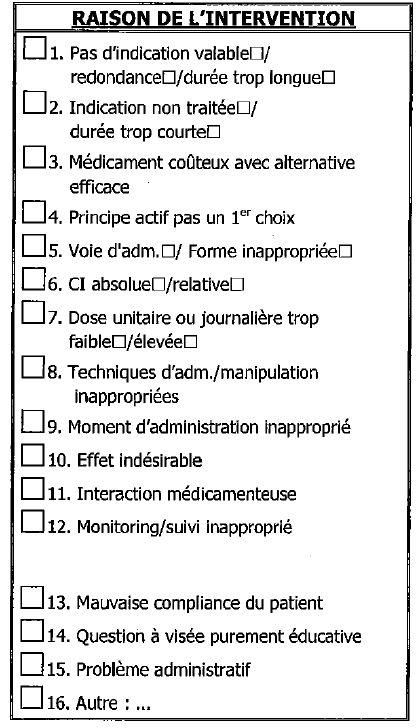 PROPOSITIONSélectionner une des interventions de la liste ci-dessous et faite une description détaillée de l’intervention(source : Formulaire d’intervention de pharmacie clinique – O. Dalleur – UCL)Intervention est fait au (enlever ce qui n’est pas d’application) :Description de l’interventionAcceptation et suiteDire si l’intervention a été complètement ou partiellement acceptée, ainsi que les informations pertinentes concernant le suivi de l’intervention (si applicable) :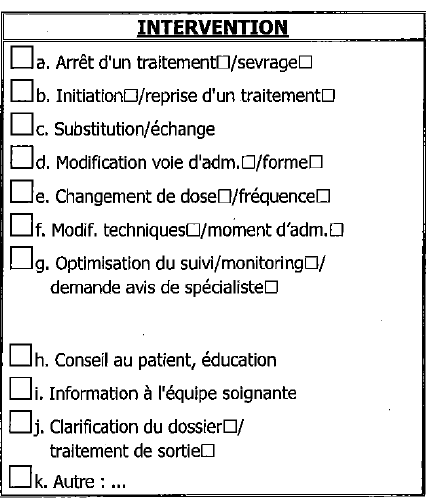 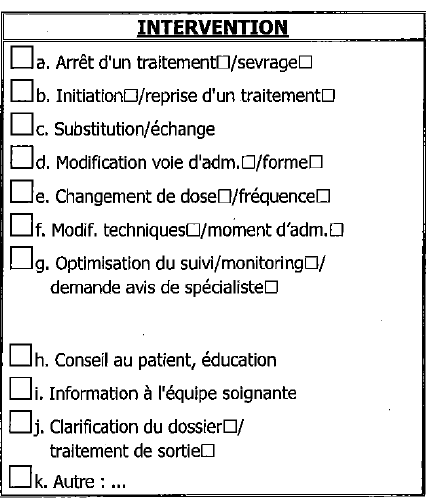 HôpitalUnité de soinsPharmacien PériodeMédecin Date de l’interventionAge et sexe : Raison d’admission :Moment de l’admission :Médicament(s) concerné(s), posologie : Indication du médicament :Autres médicaments pris par le patient (si pertinent)Autres informations pertinentes : Données biologiques :Examens cliniques :Symptômes :Démarche diagnostique réalisée par le médecin (p.ex. synthèse de la recherche de causes autres que médicamenteuses) :Autres informations pertinentes : médecin,médecin assistant, personnel infirmier, patient, autre : ….